.Start the dance after 32 countsSECTION 1: FORWARD, CROSS BEHIND, FORWARD LOCK STEP, FORWARD ROCK, RECOVER, COASTER STEP(Arm action: Both hands raise from back to head during count 1 to 4)(Arm action: Both hands down from head to back during count 5 to 8)SECTION 2: FORWARD ROCK, RECOVER, 1/4 TURN TO R WITH SIDE, SIDE TOUCH, 1/4 TURN TO L WITH FORWARD, 1/4 TURN TO L WITH SIDE, 1/4 TURN TO L WITH COASTER STEPSECTION 3: FORWARD, 1/4 TURN TO R WITH SIDE, SAILOR STEP, FORWARD ROCK, RECOVER, SAMBA STEPSECTION 4: FORWARD, 1/4 TURN TO R WITH BACKWARD, 1/4 TURN TO R WITH FORWARD CHASSE, 1/2 TURN TO R WITH BACKWARD CHASSE, BACKWARD ROCK, RECOVERRESTARTRestarts: On the 8th, 14th walls, you should dance until 16 counts and start again.E-mail: chrisjj0618@yahoo.comhttp://www.youtube.com/user/thetrianglelinedancehttps://www.facebook.com/christina.yang.148553Tu me quemas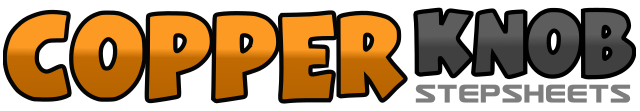 .......Count:32Wall:4Level:Improver - Merengue.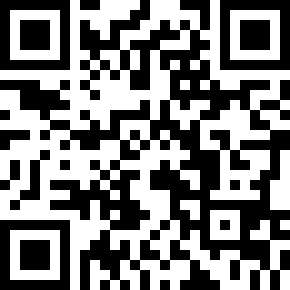 Choreographer:Christina Yang (KOR) - October 2017Christina Yang (KOR) - October 2017Christina Yang (KOR) - October 2017Christina Yang (KOR) - October 2017Christina Yang (KOR) - October 2017.Music:Tú Me Quemas (feat. Gente de Zona & Los Cadillacs) - Chino & NachoTú Me Quemas (feat. Gente de Zona & Los Cadillacs) - Chino & NachoTú Me Quemas (feat. Gente de Zona & Los Cadillacs) - Chino & NachoTú Me Quemas (feat. Gente de Zona & Los Cadillacs) - Chino & NachoTú Me Quemas (feat. Gente de Zona & Los Cadillacs) - Chino & Nacho........1-2RF forward, LF cross behind RF3&4RF forward, LF cross behind RF, RF forward5-6LF forward rock, RF recover7&8LF backward, RF closed LF, LF forward1-4RF forward rock, LF recover, 1/4 turn to R with RF side, LF side touch to L side5-61/4 turn to L with LF forward, 1/4 turn to L with RF side7&81/4 turn to L with LF backward, RF closed LF, LF forward1-2RF forward. 1/4 turn to R with LF side3&4RF cross behind LF, LF closed RF, RF side to R side5-6LF cross rock, RF recover7&8LF cross forward RF, RF side rock, LF recover1-2RF forward, 1/4 turn to R with LF backward3&4RF forward, LF cross behind RF, RF forward5&61/2 turn to R with LF backward, RF cross forward LF, LF backward7-8RF backward rock, LF recover